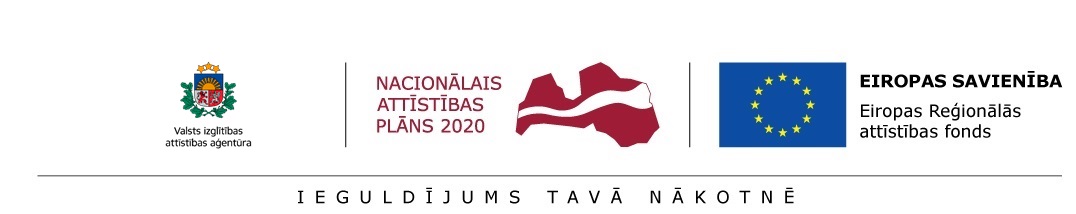  Veidlapa ziņojumam par pēcdoktorantūras pētniecības pieteikumu īstenošanas progresu vidusposma rezultātu zinātniskās kvalitātes izvērtēšanai (aizpildāma angļu valodā)Ziņojumam pievienoti šādi pielikumi:1)2)3)Pētniecības pieteikuma nosaukums:Specifiskā atbalsta mērķa/ pasākuma atlases kārtas numurs un nosaukums:1.1.1. Specifikā atbalsta mērķa “Palielināt Latvijas zinātnisko institūciju pētniecisko un inovatīvo kapacitāti un spēju piesaistīt ārējo finansējumu, ieguldot cilvēkresursos un infrastruktūrā” 1.1.1.2. pasākums “Pēcdoktorantūras pētniecības atbalsts” 1.1.1. Specifikā atbalsta mērķa “Palielināt Latvijas zinātnisko institūciju pētniecisko un inovatīvo kapacitāti un spēju piesaistīt ārējo finansējumu, ieguldot cilvēkresursos un infrastruktūrā” 1.1.1.2. pasākums “Pēcdoktorantūras pētniecības atbalsts” Pētniecības pieteikuma īstenotājs:Reģistrācijas numurs/Nodokļu maksātāja reģistrācijas numurs:Pētniecības pieteikuma īstenotāja veids:Pētniecības pieteikuma veidsPētniecības kategorijaZinātnes nozare, apakšnozareViedās specializācijas stratēģijas prioritāte vai jomaPētniecības pieteikuma īstenotāja klasifikācija atbilstoši Vispārējās ekonomiskās darbības klasifikācijai NACE:NACE kodsEkonomiskās darbības nosaukumsPētniecības pieteikuma īstenotāja klasifikācija atbilstoši Vispārējās ekonomiskās darbības klasifikācijai NACE:KodsPētniecības pieteikuma klasifikācija atbilstoši Vispārējās ekonomiskās darbības klasifikācijai NACE:Pētniecības pieteikuma identifikācijas Nr.:1. SADAĻA – PĒTNIECĪBAS PIETEIKUMA ĪSTENOŠANAS APRAKSTSPētniecības pieteikuma kopsavilkums: pētniecības pieteikuma mērķis, galvenās darbības/aktivitātes, ilgums, kopējās izmaksas un plānotie rezultāti. Pētniecības pieteikuma mērķa sasniegšanas progress, galveno darbību īstenošanas progress un sasniegtie rezultāti.2. SADAĻA – ZINĀTNISKĀ KVALITĀTE2.1. Pētniecības pieteikuma mērķu skaidrība: vai pētniecības pieteikuma īstenošanas gaita ir vērsta uz pieteikumā plānoto mērķu un rezultātu sasniegšanu1.tabula2.2. Pētniecības pieteikuma metodoloģijas atbilstība pieteikuma mērķa un rezultātu sasniegšanai: vai pētniecības pieteikumā lietotā metodoloģija ir atbilstoša pieteikuma mērķa un gala rezultātu sasniegšanai2.3. Pētniecības pieteikuma rezultātu skaidrība un zinātniskā kvalitāte: vai sasniegtie pētniecības rezultāti ir skaidri un nepārprotami, to zinātniskā kvalitāte ir atbilstoša, ņemot vērā sasniegto rezultātu zinātnisko vērtību, novitātes līmeni3. SADAĻA – SOCIĀLEKONOMISKĀ IETEKME3.1. Sasniegto pētniecības pieteikumu rezultātu sociālā un ekonomiskā ietekme: vai pētniecības pieteikuma rezultāti ir sekmējuši pēcdoktoranta, pētniecības pieteikuma īstenotāja, sadarbības partnera, zinātnes vai tautsaimniecības nozares, RIS3 mērķu, sabiedrības attīstību3.2. Sasniegtais pētniecības pieteikuma rezultātu izplatīšanā un zināšanu vai tehnoloģiju pārneses pasākumos4. SADAĻA – ĪSTENOŠANAS KVALITĀTE4. Pētniecības pieteikuma īstenošanas kvalitāte: izlietoto resursu efektivitāte, veikto aktivitāšu īstenošanas progress un vadības sistēmas kvalitāte2. tabula. Pētniecības pieteikuma veikto aktivitāšu īstenošanas progress*: aktivitāšu progress, izpildītie uzdevumi, veiktie nodevumi, sasniegtie atskaites punkti, to sasniegšanas laiks un pārbaudes metode2. tabula. Pētniecības pieteikuma veikto aktivitāšu īstenošanas progress*: aktivitāšu progress, izpildītie uzdevumi, veiktie nodevumi, sasniegtie atskaites punkti, to sasniegšanas laiks un pārbaudes metode2. tabula. Pētniecības pieteikuma veikto aktivitāšu īstenošanas progress*: aktivitāšu progress, izpildītie uzdevumi, veiktie nodevumi, sasniegtie atskaites punkti, to sasniegšanas laiks un pārbaudes metode2. tabula. Pētniecības pieteikuma veikto aktivitāšu īstenošanas progress*: aktivitāšu progress, izpildītie uzdevumi, veiktie nodevumi, sasniegtie atskaites punkti, to sasniegšanas laiks un pārbaudes metode2. tabula. Pētniecības pieteikuma veikto aktivitāšu īstenošanas progress*: aktivitāšu progress, izpildītie uzdevumi, veiktie nodevumi, sasniegtie atskaites punkti, to sasniegšanas laiks un pārbaudes metode2. tabula. Pētniecības pieteikuma veikto aktivitāšu īstenošanas progress*: aktivitāšu progress, izpildītie uzdevumi, veiktie nodevumi, sasniegtie atskaites punkti, to sasniegšanas laiks un pārbaudes metode2. tabula. Pētniecības pieteikuma veikto aktivitāšu īstenošanas progress*: aktivitāšu progress, izpildītie uzdevumi, veiktie nodevumi, sasniegtie atskaites punkti, to sasniegšanas laiks un pārbaudes metode2. tabula. Pētniecības pieteikuma veikto aktivitāšu īstenošanas progress*: aktivitāšu progress, izpildītie uzdevumi, veiktie nodevumi, sasniegtie atskaites punkti, to sasniegšanas laiks un pārbaudes metodeN.p.k.Pētniecības pieteikuma darbība (aktivitāte) atbilstoši pētniecības pieteikuma 1.5. sadaļā un 4. pielikuma “Zinātniskais apraksts/Research proposal” 3.1. sadaļā norādītajam darba plānam*Aktivitātes progresa aprakstsSasniegtais rezultātsRezultāts skaitliskā izteiksmēRezultāts skaitliskā izteiksmēIesaistītie partneri (ja attiecināms)Informācija par vēl paveicamo pētniecības pieteikuma īstenošanāN.p.k.Pētniecības pieteikuma darbība (aktivitāte) atbilstoši pētniecības pieteikuma 1.5. sadaļā un 4. pielikuma “Zinātniskais apraksts/Research proposal” 3.1. sadaļā norādītajam darba plānam*Aktivitātes progresa aprakstsSasniegtais rezultātsUz zinātniskās kvalitātes vidusposma brīdi sasniegtais rezultātsPētniecības pieteikuma vidusposmā plānotaisIesaistītie partneri (ja attiecināms)Informācija par vēl paveicamo pētniecības pieteikuma īstenošanā1.1. uzdevums1.11. uzdevums (Task: 1)1.2.2. uzdevums (Task: 2)2.…3.1. tabula3.1. tabula3.1. tabula3.1. tabula3.1. tabula3.1. tabula3.1. tabula3.1. tabulaAr saimniecisku darbību nesaistīta pētniecības pieteikuma budžeta kopsavilkumsAr saimniecisku darbību nesaistīta pētniecības pieteikuma budžeta kopsavilkumsAr saimniecisku darbību nesaistīta pētniecības pieteikuma budžeta kopsavilkumsAr saimniecisku darbību nesaistīta pētniecības pieteikuma budžeta kopsavilkumsAr saimniecisku darbību nesaistīta pētniecības pieteikuma budžeta kopsavilkumsAr saimniecisku darbību nesaistīta pētniecības pieteikuma budžeta kopsavilkumsAr saimniecisku darbību nesaistīta pētniecības pieteikuma budžeta kopsavilkumsAr saimniecisku darbību nesaistīta pētniecības pieteikuma budžeta kopsavilkumsKodsIzmaksu pozīcijas nosaukumsVienas vienības izmaksu pielietojums (ir vai nav*)Daudzums Daudzums MērvienībaPētniecības pieteikuma izmaksasPētniecības pieteikuma izmaksasKodsIzmaksu pozīcijas nosaukumsVienas vienības izmaksu pielietojums (ir vai nav*)Plānotais pētniecības pieteikumāVidusposmāMērvienībaPlānotais pētniecības pieteikumāVidusposmāKodsIzmaksu pozīcijas nosaukumsVienas vienības izmaksu pielietojums (ir vai nav*)Plānotais pētniecības pieteikumāVidusposmāMērvienībaPlānotais pētniecības pieteikumāVidusposmā1.Pētniecības pieteikuma īstenošanas personāla atlīdzības izmaksas (pēcdoktoranta alga bruto + darba devēja sociālās apdrošināšanas obligātās iemaksas)Nav"algas apmērs mēnesī"2.Pētniecības pieteikuma īstenošanas izmaksas (Pētniecības izmaksas)Ir800003.Pētniecības pieteikuma administrēšanas un infrastruktūras uzturēšanas izmaksasIr/Nav185,83/nepārsniedz 5 % no pētniecības pieteikuma kopējām attiecināmajām izmaksām004.Ieguldījums natūrā (nepārsniedz 5 % no pētniecības pieteikuma attiecināmajām izmaksām)(ja attiecināms)004.1.Pamatlīdzekļi (materiālie aktīvi)4.2.Piešķirtie materiāli (materiālie aktīvi)4.3.Pētniecības pieteikuma ietvaros ar pētniecību saistītās profesionālās darbībasKopā003.2. tabula3.2. tabula3.2. tabula3.2. tabula3.2. tabula3.2. tabula3.2. tabula3.2. tabula3.2. tabula Ar saimniecisku darbību saistīta pētniecības pieteikuma budžeta kopsavilkums Ar saimniecisku darbību saistīta pētniecības pieteikuma budžeta kopsavilkums Ar saimniecisku darbību saistīta pētniecības pieteikuma budžeta kopsavilkums Ar saimniecisku darbību saistīta pētniecības pieteikuma budžeta kopsavilkums Ar saimniecisku darbību saistīta pētniecības pieteikuma budžeta kopsavilkums Ar saimniecisku darbību saistīta pētniecības pieteikuma budžeta kopsavilkums Ar saimniecisku darbību saistīta pētniecības pieteikuma budžeta kopsavilkums Ar saimniecisku darbību saistīta pētniecības pieteikuma budžeta kopsavilkums Ar saimniecisku darbību saistīta pētniecības pieteikuma budžeta kopsavilkumsKodsIzmaksu pozīcijas nosaukumsDaudzumsMērvienībaPētniecības pieteikuma izmaksasPētniecības pieteikuma izmaksasPētniecības pieteikuma izmaksasPētniecības pieteikuma izmaksasPētniecības pieteikuma izmaksasKodsIzmaksu pozīcijas nosaukumsDaudzumsMērvienībaPlānotais pētniecības pieteikumāPlānotais pētniecības pieteikumāPlānotais pētniecības pieteikumāVidusposmsVidusposmsKodsIzmaksu pozīcijas nosaukumsDaudzumsMērvienībaAttiecinā-māsNeattieci-nāmāsKopāAttiecinā-māsNeattie-cināmāsKopā1.Pētniecības pieteikuma īstenošanas personāla atlīdzības izmaksas0000001.1.Pēcdoktoranta alga (bruto + darba devēja sociālās apdrošināšanas obligātās iemaksas)001.2.Pētnieku, tehnisko un palīgdarbinieku algas, ciktāl tie nodarbināti pētniecības pieteikuma īstenošanā (bruto + darba devēja sociālās apdrošināšanas obligātās iemaksas)002.Pētniecības pieteikuma īstenošanas izmaksas (Pētniecības izmaksas)0000002.1.Materiālu un izejvielu izmaksas, kas radušās tieši pētniecības pieteikuma īstenošanās rezultātā002.2.Ārpakalpojumi. Izmaksas par līgumpētījumiem, zināšanām un patentiem, un citiem pakalpojumiem, kas izmantoti vienīgi pētniecības pieteikuma mērķiem002.3.Pētniecības pieteikuma instrumentu un aprīkojuma izmaksas ciktāl un cik ilgi tos izmanto pētniecības pieteikuma īstenošanā003.Mācības004.Izmaksas par tehnoloģiju tiesību aizsardzību (ja attiecināms)00Kopā000000